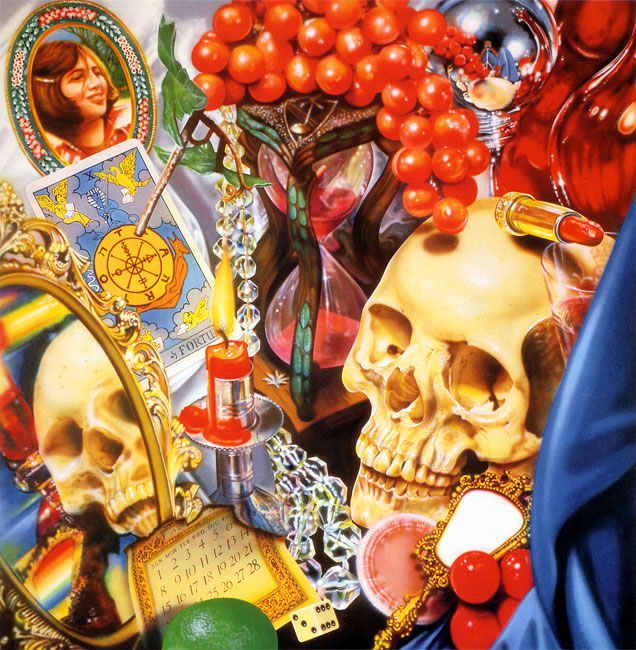 Lesson: Audrey Flack:  Photorealism Lesson: Audrey Flack:  Photorealism Lesson: Audrey Flack:  Photorealism Class Period:Class Period:Class Period:Class Period:Circle the number that best shows how well you feel that you completed that criterion for the assignment.Circle the number that best shows how well you feel that you completed that criterion for the assignment.ExcellentGoodAverageAverageNeeds ImprovementCriteria 1 – Contour Line Proportion: Used a grid to get accurate proportion of contour lines in the Audrey Flack image. Criteria 1 – Contour Line Proportion: Used a grid to get accurate proportion of contour lines in the Audrey Flack image. 109 – 8776 or lessCriteria 2 – Design/ Composition:  Strong Design, students chose an interesting and dynamic point of view from the given images. Criteria 2 – Design/ Composition:  Strong Design, students chose an interesting and dynamic point of view from the given images. 109 – 8776 or lessCriteria 3 – Color Use:  Blended the colored pencils to match the color in the selected image.   Criteria 3 – Color Use:  Blended the colored pencils to match the color in the selected image.   109 – 8776 or lessCriteria 4 – Values within the color –Values within colored pencil have been created to create depth in the work according to the Audrey Flack Image.Criteria 4 – Values within the color –Values within colored pencil have been created to create depth in the work according to the Audrey Flack Image.109 – 8776 or lessCriteria 5 – Effort: took time to develop idea & complete project? (Didn’t rush.) Good use of class time?Criteria 5 – Effort: took time to develop idea & complete project? (Didn’t rush.) Good use of class time?109 – 8776 or lessCriteria 6 – Craftsmanship – Neat, clean & complete? Skillful use of the art tools & media?Criteria 6 – Craftsmanship – Neat, clean & complete? Skillful use of the art tools & media?109 – 8776 or less Total: 60(possible points)Grade:          /60       =Grade:          /60       =Your TotalYour TotalTeacher TotalTeacher Total